Supporting Information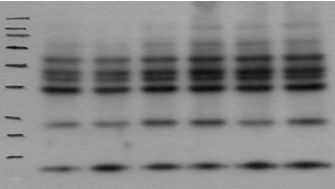 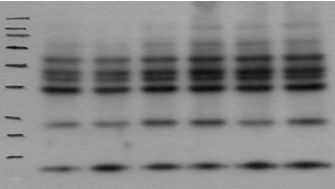 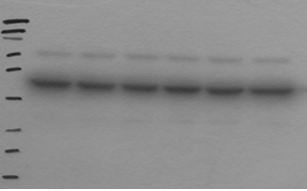 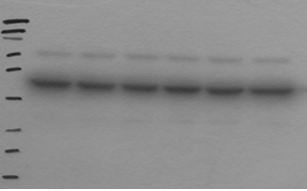 S2 Fig. Western blot (uncopped) for Fig 2B.